N.B. You must also fill in and sign the Confidential Declaration Form on the following pages. Church of England Confidential Declaration Guidance and Privacy NoticeThe Confidential Declaration must be completed by all those wishing to work with children and/or adults experiencing, or at risk of abuse or neglect.  It applies to all roles, including clergy, employees, ordinands and volunteers who are to be in substantial contact with children and/or adults experiencing or at risk of abuse or neglect.If you answer yes to any question, please give details, on a separate sheet if necessary, giving the number of the question that you are answering.The Privacy Notice attached to this form (see page 5 onwards) explains how the information you supply in your Confidential Declaration is used and your rights with respect to that data as required by the General Data Protection Regulation 2016/679 (the “GDPR”) and the Data Protection Act 2018, (the “DPA 2018”).If you do not complete this form, or if you do not give true, accurate and complete information in response to the questions it contains, this may amount to misconduct under the Clergy Discipline Measure 2003 and your appointment will not proceed.Have you ever been convicted of or charged with a criminal offence or been bound over to keep the peace that has not been filtered in accordance with the DBS filtering rules? (Include both ‘spent’ and ‘unspent’ convictions)	YES / NOHave you ever received a caution, reprimand or warning from the police that has not been filtered in accordance with the DBS filtering rules? YES / NONotes applicable to questions 1 and 2: Declare all convictions, cautions, warnings, and reprimands etc. that are not subject to the DBS filtering rules. Please also provide details of the circumstances and/or reasons that led to the offence(s).Broadly, where your position / role involves substantial contact with children and / or adults experiencing, or at risk of abuse or neglect (i.e. where you are eligible for an enhanced criminal records check) you will be expected to declare all convictions and / or cautions etc., even if they are ‘spent’ provided they have not been filtered by the DBS filtering rules.Convictions, cautions etc. and the equivalent obtained abroad must be declared as well as those received in the UK.If you are unsure of how to respond to any of the above please seek advice from an appropriate independent representative (e.g. your solicitor) because any failure to disclose relevant convictions, cautions etc. could result in the withdrawal of approval to work with children and / or adults experiencing, or at risk of abuse or neglect. Although it is important to note that the existence of a conviction, caution etc. will not necessarily bar you from working with vulnerable groups unless it will place such groups at risk.Are you at present (or have you ever been) under investigation by the police or an employer or the Church or other organisation for which you worked for any offence / misconduct? YES / NOAre you or have you ever been prohibited and / or barred from work with children and/or vulnerable adults?YES / NOHas a court ever made a finding of fact in relation to you, that you have ill-treated, neglected or otherwise caused harm to a child and / or vulnerable adult, or has any court made an order against you on the basis of any finding or allegation that any child and / or vulnerable adult was at risk of ill-treatment, neglect or other significant harm from you? YES / NOHas your conduct ever caused or been likely to cause ill-treatment, neglect or other harm to a child and /or vulnerable adult, and/or put a child or vulnerable adult at risk of ill-treatment, neglect or other harm?  YES / NONote: if you have answered ‘yes’ to any of the questions above, please give details hereTo your knowledge, has there ever been an allegation made against you (whether substantiated or not) that your conduct has amounted to or resulted in ill-treatment, neglect or other harm to a child and/or vulnerable adult, or putting a child or vulnerable adult at risk of ill-treatment, neglect or other harm? YES / NOHave you ever had any allegation made against you, which has been reported/referred to, and investigated by the Police/Social Services/Social Work Department (Children or Adult’s Social Care)? YES / NOIf you reply yes to questions 7 and/or 8, please give details, which may include the date(s) and nature of the allegation, and whether you were dismissed, disciplined, moved to other work or resigned from any paid or voluntary work as a result.Note: Declare any complaints or allegations made against you, however long ago (including Domestic Abuse).  Checks will be made with the relevant authorities.Has a child in your care or for whom you have or had parental responsibility ever been removed from your care, placed by you in care, subject to child protection planning, subject to a care order, a supervision order, a child assessment order or an emergency protection order under the Children Act 1989, or a similar order under any other legislation? YES / NOHas a child in your care or for whom you have or had parental responsibility ever been in the care of the local authority, or been accommodated by the local authority? YES / NOIf you are working from home with children, is there anyone who is 16 years of age or over living or employed in your household who has ever been charged with, cautioned or convicted in relation to any criminal offence not subject to DBS filtering rules; or is that person at present the subject of a criminal investigation/pending prosecution? YES / NO/ Not ApplicableIf yes, please give details including the nature of the offence(s) and the dates. Please give any further details, such as the reasons or circumstances, which led to the offence(s)Note applicable to Q11: You are only required to answer this if you work from home with children. The DBS define home based working as where the applicant for the DBS check carries out some or all of his or her work with children or adults from the place where the applicant lives (this will include all clergy). Please inform relevant members of your household that you have included their details on this form (if applicable) and give them a copy of the Privacy Notice.Note: All these matters shall be checked with the relevant authoritiesDeclarationI declare the above information (and that on any attached sheets) is true, accurate and complete to the best of my knowledge.I declare that I have disclosed on a separate sheet any additional information I have which could be considered relevant to the questions in this Confidential Declaration.After I have been appointed, I agree to inform the ordained lead if I am charged, cautioned or convicted of any offence or if I become subject to a Police/Social Services/Social Work Department (Children or Adult’s Social Care) investigation. Signed…………………………………….  Full Name……………………………………	Address…………………………………………………………………………………………………………………………………………………………………………………………Date……………………………………Please return the completed form to……………………………………………………Before an appointment can be made applicants who will have substantial contact with children and / or adults experiencing, or at risk of abuse or neglect in their roles will be required to obtain an enhanced criminal record check (with or without a barred list check (as appropriate)) from the Disclosure and Barring Service.All information declared on this form will be carefully assessed to decide whether it is relevant to the post applied for and will only be used for the purpose of safeguarding children, young people and / or adults experiencing, or at risk of abuse or neglect.Please note that the existence of a criminal record will not necessarily prevent a person from being appointed, it is only if the nature of any matters revealed may be considered to place a child and / or an adult experiencing, or at risk of abuse or neglect at risk.Privacy NoticeThis notice explains how the information you supply in your Confidential Declaration is used and your rights with respect to that data as required by the General Data Protection Regulation 2016/679 (the “GDPR”) and the Data Protection Act 2018, (the “DPA 2018”).1. Who I/we are I, the Rt. Revd Paul Butler, Bishop of Durham, am the data controller (contact details below).  This means I decide how your personal data is processed and for what purposes.2. The data I collect about youI collect your name and address as provided by you in the Confidential Declaration Form, and where applicable, relevant conduct data and/or criminal offence data (including allegations); barring data; court findings or orders.We also collect the following information about other individuals living or employed in your household who are over 16 years old, where applicable (see section 3, headed “Purposes and lawful bases for using your personal data” paragraph 3):criminal offence data (including allegations); barring data; court findings or orders.It is our expectation that you will inform these individuals that you have put their details on the CD form, and that you explain the reason for this.3. Purposes and lawful bases for using your personal data The overall purpose of the confidential declaration is to ensure that I take all reasonable steps to prevent those who might harm children or adults from taking up positions of respect, responsibility or authority where they are trusted by others in accordance with the Safer Recruitment: Practice Guidance (2016). We use your data for the following purposes and lawful bases:Appointing individuals to positions of respect, responsibility or authority where they are trusted by others. For the Diocesan Safeguarding Adviser to conduct a risk assessment where applicant discloses information on the form.Collect information about members of your household for the purpose of undertaking a Disclosure and Barring Service check on them if you have applied for a role where you work from home with children.It is the legitimate interest of the Rt. Revd Paul Butler, Bishop of Durham, to ensure that only appropriate individuals are appointed to certain positions, as established by the Promoting a Safer Church - House of Bishops Policy Statement (2017).  We also need to be assured that no member of your household poses any risk.It is also necessary for reasons of substantial public interest in order to prevent or detect unlawful act and protect members of the public from harm, including dishonesty, malpractice and other seriously improper conduct or for the purposes of safeguarding children and adults at risk. (Safer Recruitment Practice Guidance (2016)).  Legitimate Interest AssessmentFor a copy of the full Legitimate Interest Assessment, please contact us on the details included in section 7 headed “Complaints”. 4. Sharing your dataYour personal data will be treated as strictly confidential and will only be shared with those involved in the recruitment/appointment process and, where appropriate, the Diocesan Safeguarding Adviser.  It may be shared outside the Church for the prevention or detection of an unlawful act; to protect members of the public from harm or safeguarding purposes, or as required by law, under Schedule 1, Part 1, Part 2 or Part 3 (as appropriate) of the Data Protection Act 2018, with the following:PoliceChildren’s or Adults Social services in Local Authorities Statutory or regulatory agencies, (e.g. the DBS)5. Data RetentionI keep your personal data, if your application is successful, for no longer than reasonably necessary for the periods and purposes as set out in the retention table below at the following link:https://www.churchofengland.org/sites/default/files/2017-10/Safeguarding%20Records-%20Retention%20Tool%20kit%20-Dec%2015.pdf If your application is not successful, your data will be held for 6 months after the recruitment process ends, and then destroyed.6. Your Legal Rights and ComplaintsUnless subject to an exemption under the GDPR or DPA 2018, you have the following rights with respect to your personal data: -The right to be informed about any data we hold about you;The right to request a copy of your personal data which we hold about you;The right to request that we correct any personal data if it is found to be inaccurate or out of date;The right to request your personal data is erased where it is no longer necessary for us to retain such data;The right, where there is a dispute in relation to the accuracy or processing of your personal data, to request a restriction is placed on further processing;The right to object to the processing of your personal data The right to obtain and reuse your personal data to move, copy or transfer it from one IT system to another. [only applicable for data held online] 7. ComplaintsIf you have any questions about this privacy policy, including any requests to exercise your legal rights, please contact us using the details set out below. Revd Cameron Abernethy, Chaplain to the Bishop of Durham.  Email: cameron.abernethy@durham.anglican.org Telephone Number:  01388 311944/01388 602576.  Address: Bishop’s Office, Auckland Castle, Bishop Auckland, DL14 7NR.  If you do not feel that your complaint has been dealt with appropriately, please contact:Rt. Revd Paul Butler, Bishop of Durham. Email: bishop.of.durham@durham.anglican.org.  Telephone Number: 01388 602576.  Address: Bishop’s Office, Auckland Castle, Bishop Auckland, DL14 7NR.You also have the right to lodge a complaint with the Information Commissioners Office. You can contact the Information Commissioners Office on 0303 123 1113 or via email https://ico.org.uk/global/contact-us/email/ or at the Information Commissioner's Office, Wycliffe House, Water Lane, Wilmslow, Cheshire. SK9 5AF.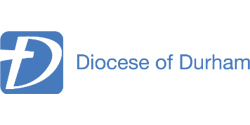 APPLICATION FORMAPPLICATION FORMAPPLICATION FORMCONFIDENTIALCONFIDENTIALCONFIDENTIALApplication forApplication forApplication forProject Leader(Communities of Hope - Hartlepool)Project Leader(Communities of Hope - Hartlepool)Project Leader(Communities of Hope - Hartlepool)Project Leader(Communities of Hope - Hartlepool)Project Leader(Communities of Hope - Hartlepool)Project Leader(Communities of Hope - Hartlepool)SECTION 1SECTION 1SECTION 1SurnameSurnameSurnameChristian namesChristian namesChristian namesAddressAddressAddressHome telephone numberHome telephone numberHome telephone numberMobile numberMobile numberMobile numberE-mailE-mailE-mailSECTION 2 – Current EmploymentWhat is the title of your current role? Please give the date you started and a brief outline of the work using the person specification to guide your content.SECTION 2 – Current EmploymentWhat is the title of your current role? Please give the date you started and a brief outline of the work using the person specification to guide your content.SECTION 2 – Current EmploymentWhat is the title of your current role? Please give the date you started and a brief outline of the work using the person specification to guide your content.SECTION 2 – Current EmploymentWhat is the title of your current role? Please give the date you started and a brief outline of the work using the person specification to guide your content.SECTION 2 – Current EmploymentWhat is the title of your current role? Please give the date you started and a brief outline of the work using the person specification to guide your content.SECTION 2 – Current EmploymentWhat is the title of your current role? Please give the date you started and a brief outline of the work using the person specification to guide your content.SECTION 2 – Current EmploymentWhat is the title of your current role? Please give the date you started and a brief outline of the work using the person specification to guide your content.SECTION 2 – Current EmploymentWhat is the title of your current role? Please give the date you started and a brief outline of the work using the person specification to guide your content.SECTION 2 – Current EmploymentWhat is the title of your current role? Please give the date you started and a brief outline of the work using the person specification to guide your content.SECTION 3 – FURTHER EDUCATION AND PROFESSIONAL QUALIFICATIONSPlease give details, with dates, most recent first.SECTION 3 – FURTHER EDUCATION AND PROFESSIONAL QUALIFICATIONSPlease give details, with dates, most recent first.SECTION 3 – FURTHER EDUCATION AND PROFESSIONAL QUALIFICATIONSPlease give details, with dates, most recent first.SECTION 3 – FURTHER EDUCATION AND PROFESSIONAL QUALIFICATIONSPlease give details, with dates, most recent first.SECTION 3 – FURTHER EDUCATION AND PROFESSIONAL QUALIFICATIONSPlease give details, with dates, most recent first.SECTION 3 – FURTHER EDUCATION AND PROFESSIONAL QUALIFICATIONSPlease give details, with dates, most recent first.SECTION 3 – FURTHER EDUCATION AND PROFESSIONAL QUALIFICATIONSPlease give details, with dates, most recent first.SECTION 3 – FURTHER EDUCATION AND PROFESSIONAL QUALIFICATIONSPlease give details, with dates, most recent first.SECTION 3 – FURTHER EDUCATION AND PROFESSIONAL QUALIFICATIONSPlease give details, with dates, most recent first.a) Further education (Please give qualification obtained with class of degree.)a) Further education (Please give qualification obtained with class of degree.)a) Further education (Please give qualification obtained with class of degree.)a) Further education (Please give qualification obtained with class of degree.)a) Further education (Please give qualification obtained with class of degree.)a) Further education (Please give qualification obtained with class of degree.)a) Further education (Please give qualification obtained with class of degree.)a) Further education (Please give qualification obtained with class of degree.)a) Further education (Please give qualification obtained with class of degree.)FromToQualification/experienceQualification/experienceQualification/experienceQualification/experienceQualification/experienceQualification/experienceQualification/experienceb) Other professional/practical qualifications obtained b) Other professional/practical qualifications obtained b) Other professional/practical qualifications obtained b) Other professional/practical qualifications obtained b) Other professional/practical qualifications obtained b) Other professional/practical qualifications obtained b) Other professional/practical qualifications obtained b) Other professional/practical qualifications obtained b) Other professional/practical qualifications obtained SECTION 4 – CAREER Please give details, with dates, with earliest first. Please explain any gaps and give a relevant address for each appointmentSECTION 4 – CAREER Please give details, with dates, with earliest first. Please explain any gaps and give a relevant address for each appointmentSECTION 4 – CAREER Please give details, with dates, with earliest first. Please explain any gaps and give a relevant address for each appointmentSECTION 4 – CAREER Please give details, with dates, with earliest first. Please explain any gaps and give a relevant address for each appointmentSECTION 4 – CAREER Please give details, with dates, with earliest first. Please explain any gaps and give a relevant address for each appointmentSECTION 4 – CAREER Please give details, with dates, with earliest first. Please explain any gaps and give a relevant address for each appointmentSECTION 4 – CAREER Please give details, with dates, with earliest first. Please explain any gaps and give a relevant address for each appointmentSECTION 4 – CAREER Please give details, with dates, with earliest first. Please explain any gaps and give a relevant address for each appointmentSECTION 4 – CAREER Please give details, with dates, with earliest first. Please explain any gaps and give a relevant address for each appointmentFromToDescription (nature of work and responsibilities)Description (nature of work and responsibilities)Description (nature of work and responsibilities)Description (nature of work and responsibilities)Description (nature of work and responsibilities)Description (nature of work and responsibilities)Description (nature of work and responsibilities)b) Any other work done (volunteering etc.)b) Any other work done (volunteering etc.)b) Any other work done (volunteering etc.)b) Any other work done (volunteering etc.)b) Any other work done (volunteering etc.)b) Any other work done (volunteering etc.)b) Any other work done (volunteering etc.)b) Any other work done (volunteering etc.)b) Any other work done (volunteering etc.)FromToDescription (nature of work and responsibilities)Description (nature of work and responsibilities)Description (nature of work and responsibilities)Description (nature of work and responsibilities)Description (nature of work and responsibilities)Contact AddressContact Addressc) Responsibilities as part of the ChurchPlease indicate any tasks undertaken within the Church not already mentioned.c) Responsibilities as part of the ChurchPlease indicate any tasks undertaken within the Church not already mentioned.c) Responsibilities as part of the ChurchPlease indicate any tasks undertaken within the Church not already mentioned.c) Responsibilities as part of the ChurchPlease indicate any tasks undertaken within the Church not already mentioned.c) Responsibilities as part of the ChurchPlease indicate any tasks undertaken within the Church not already mentioned.c) Responsibilities as part of the ChurchPlease indicate any tasks undertaken within the Church not already mentioned.c) Responsibilities as part of the ChurchPlease indicate any tasks undertaken within the Church not already mentioned.c) Responsibilities as part of the ChurchPlease indicate any tasks undertaken within the Church not already mentioned.c) Responsibilities as part of the ChurchPlease indicate any tasks undertaken within the Church not already mentioned.FromToDescriptionDescriptionDescriptionDescriptionDescriptionDescriptionDescriptiond) Career developmentPlease list training courses attended and development activities undertaken.d) Career developmentPlease list training courses attended and development activities undertaken.d) Career developmentPlease list training courses attended and development activities undertaken.d) Career developmentPlease list training courses attended and development activities undertaken.d) Career developmentPlease list training courses attended and development activities undertaken.d) Career developmentPlease list training courses attended and development activities undertaken.d) Career developmentPlease list training courses attended and development activities undertaken.d) Career developmentPlease list training courses attended and development activities undertaken.d) Career developmentPlease list training courses attended and development activities undertaken.Other interestsPlease indicate other recreational interests or hobbiesOther interestsPlease indicate other recreational interests or hobbiesOther interestsPlease indicate other recreational interests or hobbiesOther interestsPlease indicate other recreational interests or hobbiesOther interestsPlease indicate other recreational interests or hobbiesOther interestsPlease indicate other recreational interests or hobbiesOther interestsPlease indicate other recreational interests or hobbiesOther interestsPlease indicate other recreational interests or hobbiesOther interestsPlease indicate other recreational interests or hobbiesSECTION 6 – PERSONAL STATEMENTPlease state your reasons for applying. What you write and how you write it will help those making the appointment build up a picture of you. You will want to outline how you meet each of the elements of the person specification, drawing on gifts, skills, knowledge and experience from your previous career, responsibilities held and relevant interests. You will also want to set out your thoughts about how you will take forward some of the challenges and issues set out in the role specification. SECTION 6 – PERSONAL STATEMENTPlease state your reasons for applying. What you write and how you write it will help those making the appointment build up a picture of you. You will want to outline how you meet each of the elements of the person specification, drawing on gifts, skills, knowledge and experience from your previous career, responsibilities held and relevant interests. You will also want to set out your thoughts about how you will take forward some of the challenges and issues set out in the role specification. SECTION 6 – PERSONAL STATEMENTPlease state your reasons for applying. What you write and how you write it will help those making the appointment build up a picture of you. You will want to outline how you meet each of the elements of the person specification, drawing on gifts, skills, knowledge and experience from your previous career, responsibilities held and relevant interests. You will also want to set out your thoughts about how you will take forward some of the challenges and issues set out in the role specification. SECTION 6 – PERSONAL STATEMENTPlease state your reasons for applying. What you write and how you write it will help those making the appointment build up a picture of you. You will want to outline how you meet each of the elements of the person specification, drawing on gifts, skills, knowledge and experience from your previous career, responsibilities held and relevant interests. You will also want to set out your thoughts about how you will take forward some of the challenges and issues set out in the role specification. SECTION 7 – CONFIDENTIALThis section will be removed by the person administering the application process and will only be made available to the chair of the interview panel If you are appointed to the role you will be invited to provide information about you and your family so you can receive appropriate pastoral care.References:Please give names, occupations and addresses (including e-mail if possible) of three persons to whom reference can be made and the capacity in which they have known you. SECTION 7 – CONFIDENTIALThis section will be removed by the person administering the application process and will only be made available to the chair of the interview panel If you are appointed to the role you will be invited to provide information about you and your family so you can receive appropriate pastoral care.References:Please give names, occupations and addresses (including e-mail if possible) of three persons to whom reference can be made and the capacity in which they have known you. SECTION 7 – CONFIDENTIALThis section will be removed by the person administering the application process and will only be made available to the chair of the interview panel If you are appointed to the role you will be invited to provide information about you and your family so you can receive appropriate pastoral care.References:Please give names, occupations and addresses (including e-mail if possible) of three persons to whom reference can be made and the capacity in which they have known you. SECTION 7 – CONFIDENTIALThis section will be removed by the person administering the application process and will only be made available to the chair of the interview panel If you are appointed to the role you will be invited to provide information about you and your family so you can receive appropriate pastoral care.References:Please give names, occupations and addresses (including e-mail if possible) of three persons to whom reference can be made and the capacity in which they have known you. We expect to take up references before the interview unless you have indicated otherwise. We expect to take up references before the interview unless you have indicated otherwise. We expect to take up references before the interview unless you have indicated otherwise. We expect to take up references before the interview unless you have indicated otherwise. Health:Please specify any special access requirements you may have in order to attend interview e.g. deaf loop system, mobilityHealth:Please specify any special access requirements you may have in order to attend interview e.g. deaf loop system, mobilityHealth:Please specify any special access requirements you may have in order to attend interview e.g. deaf loop system, mobilityHealth:Please specify any special access requirements you may have in order to attend interview e.g. deaf loop system, mobilityHealth:Please specify any special access requirements you may have in order to attend interview e.g. deaf loop system, mobilityHealth:Please specify any special access requirements you may have in order to attend interview e.g. deaf loop system, mobilityHealth:Please specify any special access requirements you may have in order to attend interview e.g. deaf loop system, mobilityHealth:Please specify any special access requirements you may have in order to attend interview e.g. deaf loop system, mobilityDo you have any health related condition that would affect your ability to carry out functions that are intrinsic to the office? (See person specification for details.)Do you have any health related condition that would affect your ability to carry out functions that are intrinsic to the office? (See person specification for details.)Do you have any health related condition that would affect your ability to carry out functions that are intrinsic to the office? (See person specification for details.)Do you have any health related condition that would affect your ability to carry out functions that are intrinsic to the office? (See person specification for details.)Do you have any health related condition that would affect your ability to carry out functions that are intrinsic to the office? (See person specification for details.)Do you have any health related condition that would affect your ability to carry out functions that are intrinsic to the office? (See person specification for details.)Do you have any health related condition that would affect your ability to carry out functions that are intrinsic to the office? (See person specification for details.)Do you have any health related condition that would affect your ability to carry out functions that are intrinsic to the office? (See person specification for details.)Protecting children and vulnerable adults – the Confidential Declaration FormProtecting children and vulnerable adults – the Confidential Declaration FormProtecting children and vulnerable adults – the Confidential Declaration FormProtecting children and vulnerable adults – the Confidential Declaration FormProtecting children and vulnerable adults – the Confidential Declaration FormProtecting children and vulnerable adults – the Confidential Declaration FormProtecting children and vulnerable adults – the Confidential Declaration FormProtecting children and vulnerable adults – the Confidential Declaration FormThe Confidential Declaration Form should be completed by all those wishing to work with children and/or adults who are vulnerable. It applies to all roles, including clergy, employees, ordinands and volunteers who are to be in substantial contact with children and/or adults who are vulnerable. This form is strictly confidential and, except under compulsion of law, will be seen only by those involved in the recruitment/appointment process and, when appropriate, the Diocesan Safeguarding Adviser or someone acting in a similar role/position.  All forms will be kept securely in compliance with the Data Protection Act 1998.The Confidential Declaration follows at the end of this application form.The Confidential Declaration Form should be completed by all those wishing to work with children and/or adults who are vulnerable. It applies to all roles, including clergy, employees, ordinands and volunteers who are to be in substantial contact with children and/or adults who are vulnerable. This form is strictly confidential and, except under compulsion of law, will be seen only by those involved in the recruitment/appointment process and, when appropriate, the Diocesan Safeguarding Adviser or someone acting in a similar role/position.  All forms will be kept securely in compliance with the Data Protection Act 1998.The Confidential Declaration follows at the end of this application form.The Confidential Declaration Form should be completed by all those wishing to work with children and/or adults who are vulnerable. It applies to all roles, including clergy, employees, ordinands and volunteers who are to be in substantial contact with children and/or adults who are vulnerable. This form is strictly confidential and, except under compulsion of law, will be seen only by those involved in the recruitment/appointment process and, when appropriate, the Diocesan Safeguarding Adviser or someone acting in a similar role/position.  All forms will be kept securely in compliance with the Data Protection Act 1998.The Confidential Declaration follows at the end of this application form.The Confidential Declaration Form should be completed by all those wishing to work with children and/or adults who are vulnerable. It applies to all roles, including clergy, employees, ordinands and volunteers who are to be in substantial contact with children and/or adults who are vulnerable. This form is strictly confidential and, except under compulsion of law, will be seen only by those involved in the recruitment/appointment process and, when appropriate, the Diocesan Safeguarding Adviser or someone acting in a similar role/position.  All forms will be kept securely in compliance with the Data Protection Act 1998.The Confidential Declaration follows at the end of this application form.The Confidential Declaration Form should be completed by all those wishing to work with children and/or adults who are vulnerable. It applies to all roles, including clergy, employees, ordinands and volunteers who are to be in substantial contact with children and/or adults who are vulnerable. This form is strictly confidential and, except under compulsion of law, will be seen only by those involved in the recruitment/appointment process and, when appropriate, the Diocesan Safeguarding Adviser or someone acting in a similar role/position.  All forms will be kept securely in compliance with the Data Protection Act 1998.The Confidential Declaration follows at the end of this application form.The Confidential Declaration Form should be completed by all those wishing to work with children and/or adults who are vulnerable. It applies to all roles, including clergy, employees, ordinands and volunteers who are to be in substantial contact with children and/or adults who are vulnerable. This form is strictly confidential and, except under compulsion of law, will be seen only by those involved in the recruitment/appointment process and, when appropriate, the Diocesan Safeguarding Adviser or someone acting in a similar role/position.  All forms will be kept securely in compliance with the Data Protection Act 1998.The Confidential Declaration follows at the end of this application form.The Confidential Declaration Form should be completed by all those wishing to work with children and/or adults who are vulnerable. It applies to all roles, including clergy, employees, ordinands and volunteers who are to be in substantial contact with children and/or adults who are vulnerable. This form is strictly confidential and, except under compulsion of law, will be seen only by those involved in the recruitment/appointment process and, when appropriate, the Diocesan Safeguarding Adviser or someone acting in a similar role/position.  All forms will be kept securely in compliance with the Data Protection Act 1998.The Confidential Declaration follows at the end of this application form.The Confidential Declaration Form should be completed by all those wishing to work with children and/or adults who are vulnerable. It applies to all roles, including clergy, employees, ordinands and volunteers who are to be in substantial contact with children and/or adults who are vulnerable. This form is strictly confidential and, except under compulsion of law, will be seen only by those involved in the recruitment/appointment process and, when appropriate, the Diocesan Safeguarding Adviser or someone acting in a similar role/position.  All forms will be kept securely in compliance with the Data Protection Act 1998.The Confidential Declaration follows at the end of this application form.Promoting racial equalityPromoting racial equalityPromoting racial equalityPromoting racial equalityPromoting racial equalityPromoting racial equalityPromoting racial equalityPromoting racial equalityAre you a member or an active supporter of any political party or other organisation whose constitution, policies, objectives, activities, or public statements are incompatible with the Church of England’s commitment to promoting racial equality? The House of Bishops has made declarations of incompatibility in respect of three organisations, namely the British National Party, Britain First and the National Front. Are you a member or an active supporter of any political party or other organisation whose constitution, policies, objectives, activities, or public statements are incompatible with the Church of England’s commitment to promoting racial equality? The House of Bishops has made declarations of incompatibility in respect of three organisations, namely the British National Party, Britain First and the National Front. Are you a member or an active supporter of any political party or other organisation whose constitution, policies, objectives, activities, or public statements are incompatible with the Church of England’s commitment to promoting racial equality? The House of Bishops has made declarations of incompatibility in respect of three organisations, namely the British National Party, Britain First and the National Front. Are you a member or an active supporter of any political party or other organisation whose constitution, policies, objectives, activities, or public statements are incompatible with the Church of England’s commitment to promoting racial equality? The House of Bishops has made declarations of incompatibility in respect of three organisations, namely the British National Party, Britain First and the National Front. Are you a member or an active supporter of any political party or other organisation whose constitution, policies, objectives, activities, or public statements are incompatible with the Church of England’s commitment to promoting racial equality? The House of Bishops has made declarations of incompatibility in respect of three organisations, namely the British National Party, Britain First and the National Front. Are you a member or an active supporter of any political party or other organisation whose constitution, policies, objectives, activities, or public statements are incompatible with the Church of England’s commitment to promoting racial equality? The House of Bishops has made declarations of incompatibility in respect of three organisations, namely the British National Party, Britain First and the National Front. Are you a member or an active supporter of any political party or other organisation whose constitution, policies, objectives, activities, or public statements are incompatible with the Church of England’s commitment to promoting racial equality? The House of Bishops has made declarations of incompatibility in respect of three organisations, namely the British National Party, Britain First and the National Front. Yes/NoWhere did you hear of this role?Where did you hear of this role?Where did you hear of this role?Where did you hear of this role?Where did you hear of this role?Where did you hear of this role?Where did you hear of this role?Where did you hear of this role?If appointed when would you be available to start?If appointed when would you be available to start?If appointed when would you be available to start?If appointed when would you be available to start?If appointed when would you be available to start?I certify the information given in this application is correctI certify the information given in this application is correctI certify the information given in this application is correctI certify the information given in this application is correctI certify the information given in this application is correctI certify the information given in this application is correctI certify the information given in this application is correctI certify the information given in this application is correctSignatureDateIt is important that this application form is completed by applicants.  A Curriculum Vitae is not an acceptable substitute.  If it is completed and submitted electronically a signed copy should also be sent by post.  Please use black ink on hard copies of the form.The successful candidate will be required to receive an enhanced disclosure (which will include a check of the barred lists) from the Disclosure and Barring Service. Travelling expenses and subsistence allowance will be allowed to candidates selected for interview.It is important that this application form is completed by applicants.  A Curriculum Vitae is not an acceptable substitute.  If it is completed and submitted electronically a signed copy should also be sent by post.  Please use black ink on hard copies of the form.The successful candidate will be required to receive an enhanced disclosure (which will include a check of the barred lists) from the Disclosure and Barring Service. Travelling expenses and subsistence allowance will be allowed to candidates selected for interview.It is important that this application form is completed by applicants.  A Curriculum Vitae is not an acceptable substitute.  If it is completed and submitted electronically a signed copy should also be sent by post.  Please use black ink on hard copies of the form.The successful candidate will be required to receive an enhanced disclosure (which will include a check of the barred lists) from the Disclosure and Barring Service. Travelling expenses and subsistence allowance will be allowed to candidates selected for interview.It is important that this application form is completed by applicants.  A Curriculum Vitae is not an acceptable substitute.  If it is completed and submitted electronically a signed copy should also be sent by post.  Please use black ink on hard copies of the form.The successful candidate will be required to receive an enhanced disclosure (which will include a check of the barred lists) from the Disclosure and Barring Service. Travelling expenses and subsistence allowance will be allowed to candidates selected for interview.It is important that this application form is completed by applicants.  A Curriculum Vitae is not an acceptable substitute.  If it is completed and submitted electronically a signed copy should also be sent by post.  Please use black ink on hard copies of the form.The successful candidate will be required to receive an enhanced disclosure (which will include a check of the barred lists) from the Disclosure and Barring Service. Travelling expenses and subsistence allowance will be allowed to candidates selected for interview.It is important that this application form is completed by applicants.  A Curriculum Vitae is not an acceptable substitute.  If it is completed and submitted electronically a signed copy should also be sent by post.  Please use black ink on hard copies of the form.The successful candidate will be required to receive an enhanced disclosure (which will include a check of the barred lists) from the Disclosure and Barring Service. Travelling expenses and subsistence allowance will be allowed to candidates selected for interview.It is important that this application form is completed by applicants.  A Curriculum Vitae is not an acceptable substitute.  If it is completed and submitted electronically a signed copy should also be sent by post.  Please use black ink on hard copies of the form.The successful candidate will be required to receive an enhanced disclosure (which will include a check of the barred lists) from the Disclosure and Barring Service. Travelling expenses and subsistence allowance will be allowed to candidates selected for interview.It is important that this application form is completed by applicants.  A Curriculum Vitae is not an acceptable substitute.  If it is completed and submitted electronically a signed copy should also be sent by post.  Please use black ink on hard copies of the form.The successful candidate will be required to receive an enhanced disclosure (which will include a check of the barred lists) from the Disclosure and Barring Service. Travelling expenses and subsistence allowance will be allowed to candidates selected for interview.Closing date for applicationsClosing date for applicationsClosing date for applications17th October 2021Please return in Word format by e-mail attachment to:applications@stranton-church.org.ukapplications@stranton-church.org.ukapplications@stranton-church.org.ukInterviews will be held onInterviews will be held onInterviews will be held on28th October 2021Please return in Word format by e-mail attachment to:applications@stranton-church.org.ukapplications@stranton-church.org.ukapplications@stranton-church.org.ukInterviews will be held atInterviews will be held atInterviews will be held atSt Columba’s ChurchDryden Rd, Hartlepool TS25 4HZ If you would prefer to send a hard copy please send to:Rev Canon Norman Shavec/o Parish OfficeSt Luke’s ChurchTunstall AvenueHartlepool TS26 8NFRev Canon Norman Shavec/o Parish OfficeSt Luke’s ChurchTunstall AvenueHartlepool TS26 8NFRev Canon Norman Shavec/o Parish OfficeSt Luke’s ChurchTunstall AvenueHartlepool TS26 8NFPlease note that you only need to mention if you have been placed on the DBS Barred List with regard to children and/or vulnerable adults if you will be taking up a position that involves engaging in “regulated activity” with children and/or vulnerable adults.  If you are unsure whether the position involves “regulated activity” please contact the appointing organisation/person.I have a specific purpose with a defined benefitThe processing is an essential part of safer recruitment, to ensure that individuals appointed to positions of respect, responsibility or authority where they are trusted by others are properly vetted and pose no risk to children, vulnerable adults or the wider public.The processing is necessary to achieve the defined benefit. Without processing this data, there would be no assurance that suitable individuals are being appointed.The purpose is balanced against, and does not override, the interests, rights and freedoms of data subjects.The risk of significant harm to others if inappropriate appointments are made outweighs the low risk to individuals of disclosing the data to us.  